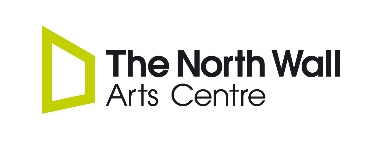 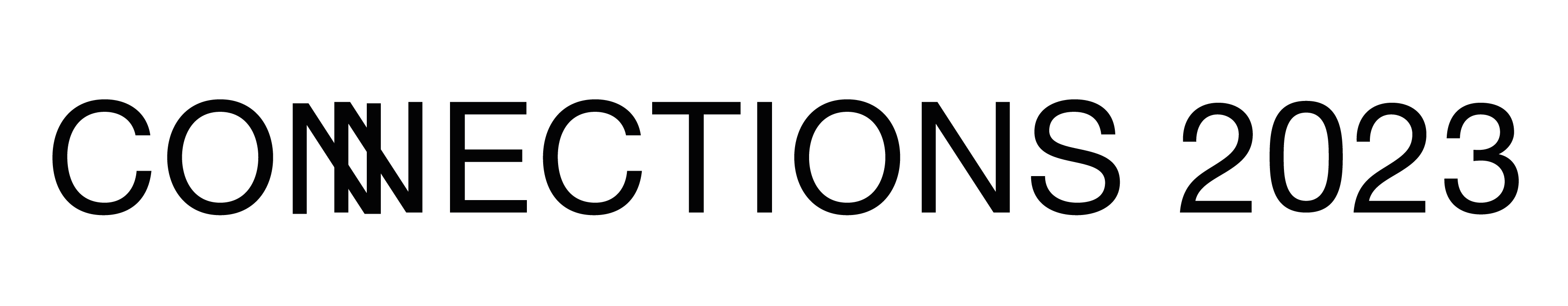 NT Connections Technical Programme at The North Wall Arts CentreThe Technical Theatre programme at The North Wall is open to young technicians between 14 – 18 years. What’s involved?Attending a Meet and Greet at The North Wall *Attending a ‘Technical Theatre Crash Course’ Day at The North Wall Arts Centre *Attending a Refresher workshop at The North Wall Arts Centre *Attending Partner Company Home Performances (optional) *Completing a portfolio of workLeading on a National Theatre show and assisting on another over the weekendGaining technical theatre skills Gaining confidence in your role in the rehearsal room*travel expenses coveredTechnical Programme 2023AIMS and OBJECTIVES OUTCOMESAll young technicians will be sent ‘A Beginners Guide to Technical Theatre’ booklet with helpful tips, questions to ask the director and how to annotate a technician’s script.Young technicians will have an increased understanding of the role of a technician/stage manager in the rehearsal process.  All young technicians would attend an introductory day that covers a crash course in Health and Safety, Sound, Lighting and Stage Management.Young Technicians will feel more confident and prepared ahead of the NT Connections Festival. Each young technician will be mentored by a member of The North Wall Technical team.Young Technicians will feel supported and have an increased understanding of technical theatre.All expenses would be covered to encourage open access.More young technicians from a variety of backgrounds will want to be involved as there will be no barriers to overcomeEach young technician would (where possible) take the lead in running the tech for their show and assisting on another show during the festival.Young technicians will feel more confident in their ability to tech a show and gain further understanding by assisting on a show that is not familiar to them.Each young person on placement would be required to write a Technical Programme Diary outlining their experience and skills learnt. A template will be provided by The North Wall and emailed to partner companies to pass on to their young technicians. Young technicians will be able to explain skills learnt and evaluate the programme. 